CLAUSE DE NON RESPONSABILITÉ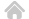 L'information publiée sur le site Web de l’Organisme de bassin versant Matapédia-Restigouche (OBVMR) n'est offerte qu'à titre d'information et dans un but éducatif.
L’OBVMR et ses membres ou partenaires ne peuvent être tenus responsables de tout préjudice, réclamation, coût ou obligation issu de l'utilisation, bonne ou mauvaise, des renseignements que contient ce site Web, que ces obligations soient au chapitre des droits sur les contrats, la négligence, les biens ou du droit législatif. Nous ne garantissons ni certifions la qualité, l'exactitude, l'exhaustivité, l'opportunité, la pertinence ou l'adéquation des renseignements présentés.
Produits, processus ou services particuliers
Les références à des produits, processus ou services particuliers, pas plus que leur mention, ne constituent ou n'impliquent ni recommandation ni approbation de la part de l’OBVMR. Des liens vers d'autres sites sont offerts à titre de référence, pour vous aider à identifier et repérer d'autres ressources Internet qui pourraient vous intéresser. Nous n'engageons pas notre responsabilité quant à l'exactitude ou la pertinence des renseignements contenus dans les autres sites, pas plus que nous souscrivons à leurs points de vue.